قرارداد مجری و همكاران طرح پژوهشي برون سازمانی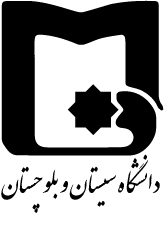 اين قرارداد براي انجام فعاليت پژوهشي بين آقاي/خانم ..................... عضو هيأت علمي گروه ................ دانشكده ............. كه از اين پس محقق ناميده مي شود و آقاي/خانم .............. عضو هيأت علمي/غير عضوهيأت علمي گروه ................ دانشكده ............. كه از اين پس همكار طرح ناميده مي شود در اجراي طرح پژوهشي با قرارداد اصلی شماره .......... مورخ ........... و قرارداد داخلی شماره .......... مورخ ........... موضوع انجام طرح تحقیقاتی با عنوان "................................................." منعقد مي شود. (ماده 1 ) مشخصات محقق :     نام و نام خانوادگي : 			 (ماده 2 ) مشخصات همكار:      نام و نام خانوادگي : 		آخرين مدرك تحصيلي : (ماده 3 ) مبلغ قرارداد : ميزان حق الزحمه همكار بر اساس نوع همكاري به ميزان حداكثر 	............ ريال تعيين ميگردد كه براساس مقررات مالي جاري دانشگاه به مجری طرح پرداخت ميشود و متعاقبا مجری به همکار طرح پرداخت خواهد نمود.(ماده 4 ) تعهدات همكار : 4-1 همكار طرح متعهد است بر اساس جدول زير نوع و ميزان فعاليت و زمان تحويل نتايج فعاليت محوله را مشخص نمايد . 4-2 همكار طرح متعهد است در صورت انصراف از همكاري مراتب را كتباً به محقق اعلام نمايد. (ماده 5 )  محقق متعهد است بر اساس تعهدات همكار پس از دريافت نتايج فعاليت همكاران طبق ماده 3 قرارداد نسبت به پرداخت حق الزحمه ايشان اقدام نموده و رسيد دريافت دارد. (ماده 6 ) شوراي پژوهشي دانشگاه مرجع حل و فصل اختلاف بين محقق  و همکار طرح در رابطه با عنوان قرارداد بوده و راي آن لازم الاجرا براي محقق و همكار است. (ماده 7 ) اين قرارداد در 7 ماده و يك صفحه و 3 نسخه كه كليه نسخه ها حكم واحد را دارند امضاء و مبادله گرديد. نام و نام خانوادگي محقق 	     نام و نام خانوادگي همكار طرح 	نام و نام خانوادگي معاون پژوهش و فناوری دانشگاه        امضاء : 			     امضاء : 				امضاء :        تاريخ :			     تاريخ :				تاريخ :		رديفنوع فعاليتميزان فعاليت ( به درصد)زمان تحول نتايج فعاليتملاحظات123